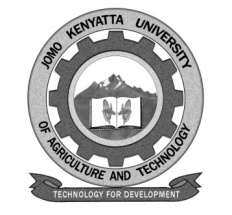 W1-2-60-1-6JOMO KENYATTA UNIVERSITY OF AGRICULTURE AND TECHNOLOGYUNIVERSITY EXAMINATIONS 2018/2019SPECIAL/SUPPLEMENTARY EXAMINATION FOR THE DEGREE OF BACHELOR OF PROCUREMENT AND CONTRACT MANAGEMENT  HPS 2103: SUPPLIES AND MATERIALS MANGEMENTDATE: AUGUST 2019                                                                                                TIME: 2 HOURSINSTRUCTIONS: 	ANSWER QUESTION ONE (COMPULSORY) AND ANY OTHER TWO QUESTIONS QUESTION ONE: 30 MARKSa.	Explain the roles of the following members of the supply chain:-	i.	Manufacturers.							(2 marks)	ii.	Wholesalers.							(2 marks)b.	“Effective materials management, requires inventory strategy like just in time”.  Explain this statement.						(5 marks)c.	i.	State and explain three elements that create an ethical culture inan organization.							(6 marks)ii.	Citing relevant examples, explain the meaning of MRO supplies as used in supplies and materials management.		(5 marks)d.	Highlight any four modes of transport commonly used to distribute materials and goods by organizations.				(4 marks)e.	State and explain three factors that determine the location of storage facilities.									(6 marks)QUESTION TWO: 20 MARKSa.	Logistics function is instrumental in ensuring that goods and products reach the consumer’s and laser’s in the supply chain.  The distribution of goods is only possible due to …………  Explain.			(10 marks)b.	State and explain any five reasons why cost analysis on supplies is important to the organizations.					(10 marks)QUESTION THREE: 20 MARKSa.	Using an illustration, differentiate between dependant and independent demand.									(10 marks)b.	i.	Highlight the objectives of standardization in supplies andmaterials management.						(5 marks)ii.	Describe the concept of variety reduction with reference materials management.							(5 marks)QUESTION FOUR: 20 MARKSAccording to Dobler and Burt (2009), manufacturing materials are classified into five categories.  Discuss.QUESTION FIVE: 20 MARKSa.	State and explain the various organizations of supply chain management.								(10 marks)b.	Explain the merits and demerits of specification of good by firms.(10 marks)